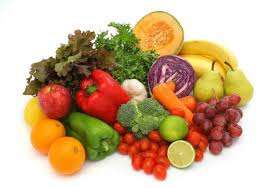                Ј Е Л О В Н И К                                                              За период 13.07. до 17.07.2020.год.  НАПОМЕНА: Установа задржава право на евентуалну измену јеловника у случају немогућности набавке појединих намирница.ПРЕДШКОЛСКА УСТАНОВА ЧУКАРИЦА				 		 ДИЈЕТЕТИЧАРИ НУТРИЦИОНИСТИ УСТАНОВЕ: Бр.1499 датум  06.07.2020. год.                                                                                                 БЕОГРАД – Пожешка број 28   				                                                                              Марина Бошњак, Војка АрсићТел./факс: 3058-718;3058-717                                                                                                                                                                                                                                                                                                                                                         				Дат.ДОРУЧАКУЖИНАРУЧАКПонедељaк13.07.Намаз од туњевине, крем сира и јаја, хлеб, јогуртКолач са маком, лимунадаСочиво са сувим месом, хлеб, парадајз салата брескваУторак14.07.Качамак са сиром, јогуртПита са вишњама, чај са лимуномСатараш са јунећим месом, хлебкајсијаСреда15.07.Мед, путер, хлеб, чајПогачице од хељдиног брашна са сиром и сусамом, јогуртВариво од шаргарепе и кромпира са белим пилећим месом, павлака, хлебкраставац салата,      брескваЧетвртак16.07.Јунећа печеница, павлака, хлеб, какаоКолач са јабукама, орасима и џемом, лимунадаКапама од блитве са свињским месом, кисело млеко, хлебкајсијаПетак17.07.Намаз од качкаваља и путера, хлеб, млекоГриз са чоколадомПанирани ослић, прилог поврће, хлебкрушкаПРОСЕЧНА ЕНЕРГЕТСКА И НУТРИТИВНА ВРЕДНОСТ ЦЕЛОДНЕВНОГ ДЕЧИЈЕГ ОБРОКАПРОСЕЧНА ЕНЕРГЕТСКА И НУТРИТИВНА ВРЕДНОСТ ЦЕЛОДНЕВНОГ ДЕЧИЈЕГ ОБРОКАПРОСЕЧНА ЕНЕРГЕТСКА И НУТРИТИВНА ВРЕДНОСТ ЦЕЛОДНЕВНОГ ДЕЧИЈЕГ ОБРОКАПРОСЕЧНА ЕНЕРГЕТСКА И НУТРИТИВНА ВРЕДНОСТ ЦЕЛОДНЕВНОГ ДЕЧИЈЕГ ОБРОКАПРОСЕЧНА ЕНЕРГЕТСКА И НУТРИТИВНА ВРЕДНОСТ ЦЕЛОДНЕВНОГ ДЕЧИЈЕГ ОБРОКАПРОСЕЧНА ЕНЕРГЕТСКА И НУТРИТИВНА ВРЕДНОСТ ЦЕЛОДНЕВНОГ ДЕЧИЈЕГ ОБРОКАПРОСЕЧНА ЕНЕРГЕТСКА И НУТРИТИВНА ВРЕДНОСТ ЦЕЛОДНЕВНОГ ДЕЧИЈЕГ ОБРОКАПРОСЕЧНА ЕНЕРГЕТСКА И НУТРИТИВНА ВРЕДНОСТ ЦЕЛОДНЕВНОГ ДЕЧИЈЕГ ОБРОКАПРОСЕЧНА ЕНЕРГЕТСКА И НУТРИТИВНА ВРЕДНОСТ ЦЕЛОДНЕВНОГ ДЕЧИЈЕГ ОБРОКАПРОСЕЧНА ЕНЕРГЕТСКА И НУТРИТИВНА ВРЕДНОСТ ЦЕЛОДНЕВНОГ ДЕЧИЈЕГ ОБРОКАПРОСЕЧНА ЕНЕРГЕТСКА И НУТРИТИВНА ВРЕДНОСТ ЦЕЛОДНЕВНОГ ДЕЧИЈЕГ ОБРОКАЕнергетска вредност (КЈ)Беланчевине(гр)Масти(гр)Угљени хидрати(гр)МинералиМинералиВитаминиВитаминиВитаминиВитаминиВитаминиЕнергетска вредност (КЈ)Беланчевине(гр)Масти(гр)Угљени хидрати(гр)Калцијум (мг)Гвожђе (мг)А(μг)Б1 (мг)Б2 (мг)Ц (мг)Нијацин (мг)4516,5437,9440,06140,54508,917,501257,330,700,9797,206,53